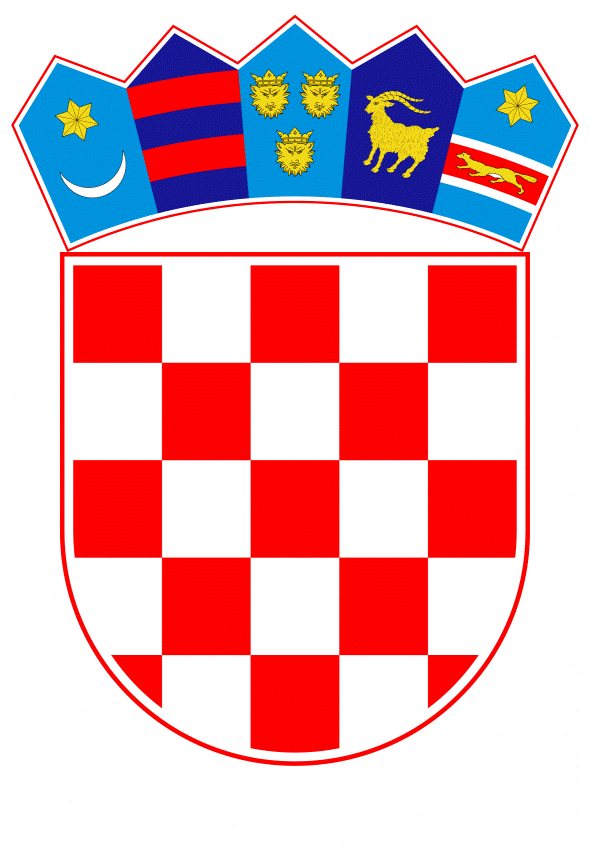 VLADA REPUBLIKE HRVATSKEZagreb, 31. siječnja 2024.______________________________________________________________________________________________________________________________________________________________________________________________________________________________Na temelju članka 51. stavaka 1. i 7. Zakona o pomorskom dobru i morskim lukama („Narodne novine“, broj 83/2023), Vlada Republike Hrvatske je na sjednici održanoj _____________ 2024. donijelaO D L U K UO OSNIVANJU I IMENOVANJU ČLANOVA STRUČNOG POVJERENSTVA ZA KONCESIJEI.	Ovom Odlukom osniva se Stručno povjerenstvo za koncesije koje daje Vlada Republike Hrvatske.II.	U Stručno povjerenstvo za koncesije iz točke I. ove Odluke imenuju se:Marijana Iviček, Ministarstvo mora, prometa i infrastrukture, predsjednica i stalni članSnježana Đurišić, Ministarstvo prostornoga uređenja, graditeljstva i državne imovine, stalna članicaRobert Blažinović, Ministarstvo gospodarstva i održivog razvoja, stalni članBranimir Galović, Ministarstvo financija, stalni članDane Pavičić, Ministarstvo turizma i sporta, promjenjivi članTatjana Boroša Pecigoš, Ministarstvo poljoprivrede, promjenjiva članicaJosip Hren, Ministarstvo gospodarstva i održivog razvoja, promjenjivi članAndrea Cukrov, Ministarstvo kulture i medija, promjenjiva članicaAnte Andreis, Ministarstvo mora, prometa i infrastrukture, tajnik.III.	Stručno povjerenstvo za koncesije iz točke II. ove Odluke imenuje se na rok od četiri godine, a ista osoba može biti ponovno imenovana.IV.	Ova Odluka stupa na snagu danom donošenja, a objavit će se u „Narodnim novinama“. Predsjednik
mr. sc. Andrej PlenkovićO b r a z l o ž e nj eSukladno članku 51. Zakona o pomorskom dobru i morskim lukama („Narodne novine“, broj 83/2023)  davatelj koncesije osniva Stručno povjerenstvo za koncesije koje se sastoji od stalnih i promjenjivih članova. Kada je davatelj koncesije Vlada Republike Hrvatske, Stručno povjerenstvo za koncesije odlukom imenuje Vlada Republike Hrvatske na prijedlog ministra mora, prometa i infrastrukture.Stručno povjerenstvo za koncesije sastoji se od stalnih i promjenjivih članova koji se imenuju se na rok od četiri godine, a ista osoba može biti ponovno imenovana. Stalni članovi Stručnog povjerenstva za koncesije su stručnjaci iz područja pomorstva, prostornoga uređenja, gospodarstva i financija, a promjenjivi iz područja turizma, poljoprivrede, zaštite okoliša i kulture.Promjenjivi članovi Stručnog povjerenstva za koncesije sudjeluju u radu Stručnog povjerenstva s obzirom na posebnosti predmeta koncesije, a o sudjelovanju promjenjivih članova odlučuje predsjednik Stručnog povjerenstva za koncesije.Stručno povjerenstvo za koncesije obavlja poslove pregleda i ocjene pristiglih ponuda i/ili zahtjeva za sudjelovanje, u skladu s pravilima postupka davanja koncesije. Također, prije sklapanja ugovora o koncesiji utvrđuje prijedlog odluke o davanju koncesije, prijedlog odluke o izmjeni odluke o davanju koncesije, prijedlog odluke o poništenju postupka davanja koncesije, prijedlog odluke o izmjeni odluke o poništenju postupka davanja koncesije te obrazloženja tih prijedloga kao i sve ostale radnje potrebne za provedbu postupka davanja koncesije. Stoga, predmetnom Odlukom, Vlada Republike Hrvatske osniva i imenuje članove Stručnog povjerenstva za koncesije za koje je davatelj Vlada Republike Hrvatske. Predlagatelj:Ministarstvo mora, prometa i infrastrukturePredmet:Prijedlog odluke o osnivanju i imenovanju članova Stručnog povjerenstva za koncesije